Publicado en  el 23/10/2015 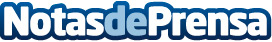  Publicadas las bases reguladoras de las subvenciones para sufragar los gastos administrativos, de transporte y almacenamiento de los alimentos para las personas más desfavorecidas  En el marco del Programa Operativo sobre ayuda alimentaria del Fondo europeo de ayuda para las personas más desfavorecidas en España
Datos de contacto:Nota de prensa publicada en: https://www.notasdeprensa.es/publicadas-las-bases-reguladoras-de-las_1 Categorias: Nacional Finanzas Industria Alimentaria Recursos humanos Consumo Movilidad y Transporte http://www.notasdeprensa.es